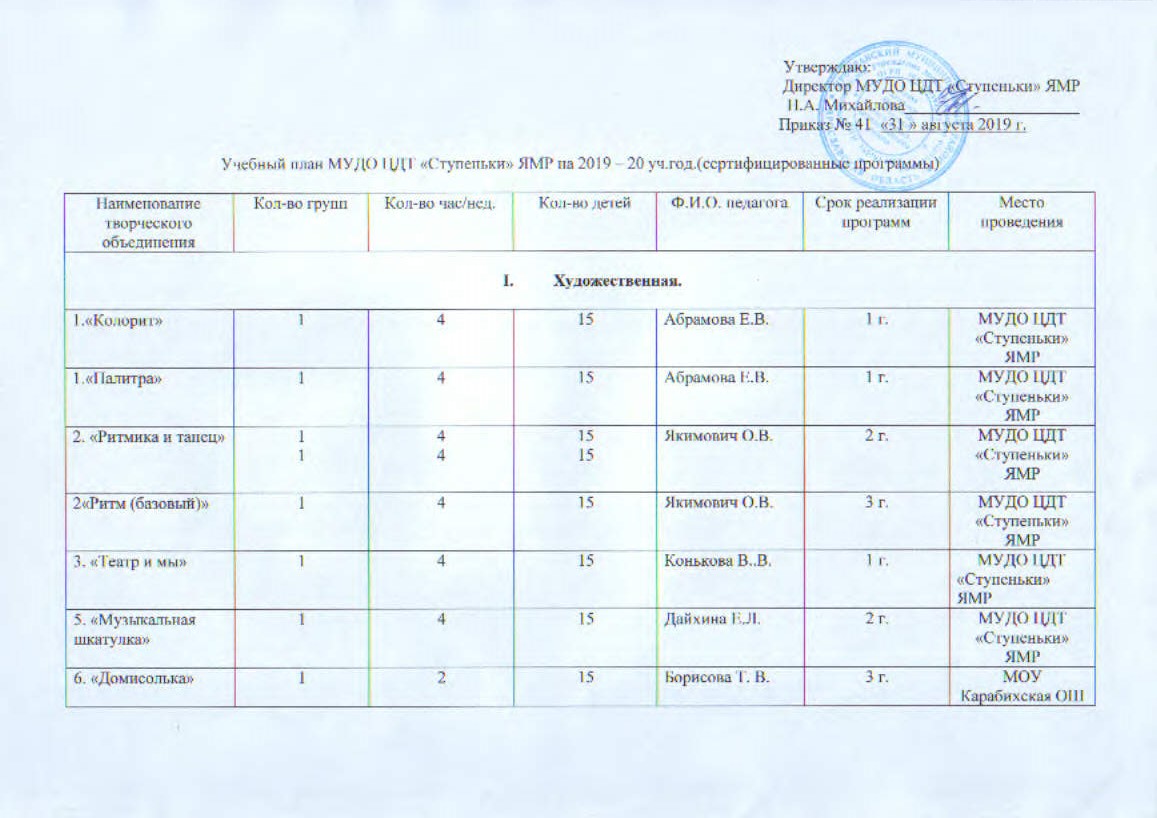 7. «Школьный Хор (базовый)»1415Дадаева М.Г.1 г.  МОУ Иванищевская          СШ ЯМР8 «Музыкальный театр»1215Алексохина О.А.1 г.МОУ Ширинская СШ ЯМР9. «Вокальный ансамбль»1215Алексохина О.А.1 г.МОУ Ширинская СШ ЯМРИтого:38165Социально-педагогическаяСоциально-педагогическаяСоциально-педагогическаяСоциально-педагогическаяСоциально-педагогическаяСоциально-педагогическаяСоциально-педагогическая1. «Клуб английских исследователей»1415Савельева Е.С.1 г.МОУ Мордвиновская СШ ЯМРИтого:415СпортивнаяСпортивнаяСпортивнаяСпортивнаяСпортивнаяСпортивнаяСпортивная1.«Черлидинг» 1415Хохлова Е.Ю.1 г.МУДО ЦДТ «Ступеньки» ЯМР2. «Ловкий мяч (начальный)»1415Тешкин А.В.1 г.МОУ Красноткацкая СШ ЯМР2. «Ловкий мяч (базовый)»11441515Тешкин А.В.1 г.МОУ Красноткацкая СШ ЯМР3. «Футбол»1415Куделина Ю.А.1 г.МОУ Мордвиновская СШ ЯМР2075 Техническая Техническая Техническая Техническая Техническая Техническая Техническая1. «Мастерская Самоделкина»1415Колесова О.В.1 г.МДОУ Д/С №2 «Солнышко» ЯМР1. «Мастерская Самоделкина»1415Голованова И.Б.1 г.МДОУ Д/С №2 «Солнышко» ЯМР2. Начальное техническое моделирование1215Семейкина Т.А.1 г.МОУ Карабихская ОШ ЯМР1045                                                                                                         V   Туристско-краеведческая                                                                                                         V   Туристско-краеведческая                                                                                                         V   Туристско-краеведческая                                                                                                         V   Туристско-краеведческая                                                                                                         V   Туристско-краеведческая                                                                                                         V   Туристско-краеведческая                                                                                                         V   Туристско-краеведческая1.«Безопасное колесо»1415Индюков Ю.В.4 г.МОУ Дубковская СШ ЯМР415Итого 76315